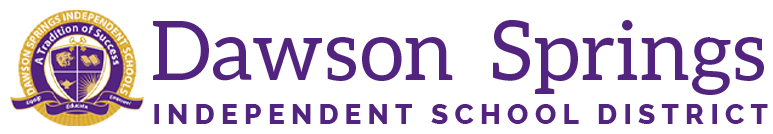 Dawson Springs Elementary SchoolWhere the teachers and students give 100% every day and failure is not an option.  Panthers Prowling to Proficiency!April 2023 Board Meeting Elementary Principal ReportJennifer WardAcademic ProgressThe Elementary Science Fair was on Friday and there were some really good projects.  Jim Goff will be here on April 26 for his last Reading Mastery training visit.Next year we will have internal coaches that will facilitate our monthly trainings/monitoringData charts are being updated and monitored for student progress.23/24 student groups are being assembled23/24 assessments for placement are being planned for the end of the 22/23 school year iReadyReading masteryPLC Conversations for the Month:KSA Teacher tester training is on April 26 after school with Mrs. JamesClassified staff will be trained Tuesday April 25 during school hours4th 9-weeks grading has been discussed for consistency across all grade levelsProfessional Development Information: Mr. Jim Goff and Mrs. Lemily will return one more time in April.KSA Testing trainingProgress monitoring trainingUpcoming Events:April 19 - teacher meeting after school progress monitoring tool for RTI documentation with Mrs. MerrillWeek of April 24 - KSA Kentucky Summative Assessment mock assessmentApril 25 - PBIS - Positive Behavior Intervention Systems and FRYSC parent night from 5-7 PM with a magician and a foam party.